      Adhérer 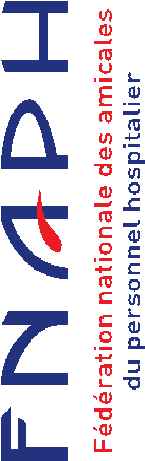 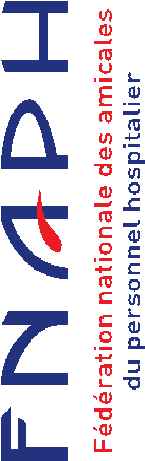              à la FNAPHL’adhésion est valable du 1er janvier au 31 décembre 2022Etablissement.................................................................................................................................................................. Adresse : ...............................................................................................................................................................................Code Postal : 	................................. Ville : ................................................................................................................Tél. .................................................................E-mail :..........................................................................................................Site internet, blog, facebook : ...................................................................................................................................... Nom du Président (e) :....................................................................................................................................................Tél. professionnel : .............................................................. 	Tél. portable : .............................................................E-mail pro : ........................................................................... 	E-mail perso : ............................................................les coordonnées complètes du président sont obligatoires (minimum n° de téléphone ou mail)Jour (s) et heure (s) de permanence de l’amicale :................................................................................................................................................................................................Nombre de personnel dans votre établissement : ...........................................................................................Montant de la cotisation annuelle de votre amicale : ....................................................................................Les informations enregistrées sont réservées à l’usage de la FNAPH et ne peuvent être communiquées qu’à nos prestataires et partenaires.Je soussigné (e) , ...............................................................................................................................................................agissant en qualité de ................................................................................... pour l’amicale ci-dessus adhère à la Fédération Nationale des Amicales du Personnel Hospitalier, après avoir pris connaissance et accepté ses statuts. 	 	 	 	 	 	 	Fait à ............................................................. 	 	 	 	 	 	 	Le ................................................................... 	 	 		 	 	 	Signature :2 rue Henri Le Guilloux35033 RENNES cedex 9Tél. 02 99 31 83 42 - Fax. 02 99 28 96 85 fedenaph@gmail.com                  www.fnaph.frNom de votre amicale :......................................................................................................................   2022Cotisation FNAPH 2022Cotisation FNAPH 2022 Nombre d’adhérents (en 2021) :Nombre d’adhérents (en 201      ............................. X 1 € =       ......................................€	     	 	          + 20 €	 	 	     ____________________________	 	  TOTAL =         ....................................... € **Nombre d’adhérents (en 201      ............................. X 1 € =       ......................................€	     	 	          + 20 €	 	 	     ____________________________	 	  TOTAL =         ....................................... € **	                            + Droit d’entrée *:  * le droit d’entrée s’acquitte uniquement la première année** règlement par chèque à l’ordre de la FNAPHNombre d’adhérents (en 201      ............................. X 1 € =       ......................................€	     	 	          + 20 €	 	 	     ____________________________	 	  TOTAL =         ....................................... € **Nombre d’adhérents (en 201      ............................. X 1 € =       ......................................€	     	 	          + 20 €	 	 	     ____________________________	 	  TOTAL =         ....................................... € **